Библиотечный квест  «Русской речи Государь…»»Автор: Едовина Елена Михайловна, педагог-библиотекарь муниципальное автономное общеобразовательное учреждение «Средняя  общеобразовательная школа № 37» г.ПермиПермь, 2023Пояснительная записка Библиотечный квест «Русской речи Государь…»           Формирование культуры работы со словарями в образовательных организациях – ответ на вызов времени. Среди требований, предъявляемых ФГОС к результатам освоения основной образовательной программы основного общего образования, можно выделить такие, как «использование различных способов поиска (в справочных источниках и открытом учебном информационном пространстве сети Интернет), сбора, обработки, анализа, организации, передачи и интерпретации информации в соответствии с коммуникативными и познавательными задачами и технологиями учебного предмета», «овладение навыками смыслового чтения текстов различных стилей и жанров в соответствии с целями и задачами», «умение самостоятельно пользоваться справочными источниками для понимания и получения дополнительной информации».      Исходя из этого, очевидна актуальность темы: воплотить эти требования в жизнь невозможно без каждодневной работы со словарями на уроках русского языка. Ведь словари помогают не только правильно писать и произносить слова, объяснять их значение и происхождение, но и расширяют кругозор, дают новые сведения из разных областей науки, техники, искусства и литературы, приобщают к культуре народа.       Целевая аудитория урока: 6 класс, 11-12 лет.   Роль и место урока в системе работы: это заключительный урок в цикле уроков по разделу «Лексика. Фразеология. Культура речи» (учебник русского языка 6 класс Разумовская М.М. и др.), на которых изучались базовые понятия лексикологии. На каждом из этих уроков была представлена работа не только с толковым словарем учебника, но и с другими видами словарей. Цель: формирование у школьников потребности в обращении к словарям и навыков работы с ними, а также развития умения извлекать из словарей информацию, необходимую для решения учебных задач по разным разделам русского языка.Задачи:Общеобразовательные задачи - организовать деятельность обучающихся, чтобы они смогли понять, какую информацию можно получить из словарей различных типов;  формировать умение работы со словарями.развивающая – развивать внимание, повышать уровень учебной мотивации и познавательный интерес, развивать коммуникативную компетентность обучающихся,воспитывающая – воспитывать самостоятельность, взаимоуважение, воспитывать интерес, к слову.Форма проведения: квест-играПланируемые результаты:Личностные: осознание эстетической ценности русского языка; уважительное отношение к родному языку, гордость за него; потребность сохранить чистоту русского языка как явления национальной культуры; стремление к речевому самосовершенствованию;Предметные: овладение информацией о словарях русского языка, формирование умения пользоваться различными словарями.Метапредметные: овладение приёмами отбора и систематизации материала на определённую тему; умение вести самостоятельный поиск информации, её анализ и отбор;Оборудование: мультимедийный проектор (для презентации), словарь Даля, орфографические и орфоэпические словари, толковый словарь С.И.Ожегова, фразеологический, словарь иностранных слов, конверты с заданиями.  Маршрутный лист выдается каждой команде с учетом того, что они не должны пересекаться на одной и той же станции.Для участия в игре необходимо:От каждого шестого класса выбрать команду в составе 7 человек.Выбрать капитана команды.                                                                                                                            Условия игры:                                                                                                                                                Участники должны пройти 7 этапов конкурса-игры, выполняя различные задания из области русского языка. На каждом этапе ребят встречают мудрецы - словари, которые дают им определенные задания.                                                                                                                    Игра предусматривает работу со словарями и пополнение багажа лингвистических знаний.  Время выполнения задания 7-10 минут.  От станции к станции команда переходит определенным способом: на корточках, прыгая на одной ноге, паровозиком, с песней и т.д                                             Ход игры                                                                                                      Приветствие участников игры (звучит классическая музыка)Библиотекарь  -   Добрый день,  ценители русского слова.   22 ноября – день рождения Владимира Даля, и эта дата несколько лет отмечается в России  еще и как День словаря. Есть волшебная страна, что распахнута пред вами,                         Та, которая словами как людьми населена.Правит ими государь по прозванию… (Словарь)- А как вы думаете, когда появился самый первый словарь? «СЛАЙД № 1» - Это было очень давно! Первый печатный словарь назывался “Лексис”. Составил его Лаврентий Зизания в 1596 г. В этом словаре было всего 1 061 слово – это очень много по тем временам. (фоном звучат гусли)«СЛАЙД № 2» - А при первом нашем российском императоре Петре 1 вышел первый в России словарь иностранных слов. Великий Государь-батюшка издал указ: “Где, какое именование явится, выписывать в особлИвую тетрадь. Сие выписав, перевести на русский язык потом”.Библиотекарь.:,  А  теперь вы отправитесь, в путь по страницам словарей «Я знаю, где тебя искать» Вам предстоит совершить путешествие и пройти квест из 7 этапов.   На каждом этапе Вас ждут  интереcные  и познавательные задания. Задание считается выполненным, если в результате задания вы получите ключ – кодовые слова.Нужно собрать все кодовые( ключевые) слова и составить кодовую фразу для выполнения итогового задания.Капитаны команд получите маршрутные листы.  Каждый этап имеет свое название и связан с определенным видом словаря. Первая буква на вашей карточке подскажет с какого этапа начинается ваш путь.Кодовая фраза - высказывание известного русского поэта.В добрый путь..1 этап: « Великий  собиратель слов»Ранее вы познакомились с биографией известного ученого В.Даля.Итак:   на столе лежит  конверт с заданием.  Выбери правильный ответНазови годы жизни В.И.Даля1) 1801-18822)  1801-1872   +3)  1901-1972В каком городе родился В. И. Даль?                 1)  Луганск    +                 2)  Оренбург                      3)  Новгород  3. Под каким псевдонимом Владимир Даль навсегда вошел в историю культуры и литературы?                     1)  Козак Луганский                     2)   Писемский                     3)  Чуковский4. На каком факультете учился В .Даль  в Дерптском университете?                                  1)   филологическом                                  2)  юридическом                                  3)  медицинском +5. Каким было  первое записанное слово  В. Даля?1) чаять     2) замораживать3) замолаживать  +6.  какого года В. Даль стал собирать и записывать слова  живого народного русского языка?1)  18002)  1825                             3)  18197.Сюжет какой сказки подсказал В. Даль Пушкину?                                   1) Сказка о золотом петушке       2) Сказка о рыбаке и рыбке    +    3) Сказка о царе Салтане8.Какое учебное заведение Петербурга окончил В. Даль в 1819?1) морской корпус    +2) военная академия3) кадетское училище    9.Сколько лет посвятил В.И.Даль составлению «Толкового словаря живого великорусского языка»?1) 53 года      +2) 15 лет3)  24 года    После правильных ответов команда получает кодовое слово:  НАДООт одной станции к другой команда передвигается, держась за руки2 Этап: «Русской речи государь…» (толковый словарь) конверт с заданиями)Назовите истинное значение слова.Команда получает рисунок с изображением предмета. Ваша задача, пользуясь толковым словарем, объяснить лексическое значение многозначного слова. Команды  - кисть (руки, малярная, гроздь винограда, шторы);-                    ключ (скрипичный, гаечный, родник, замочный).                                                                                      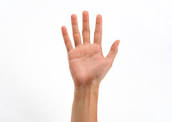 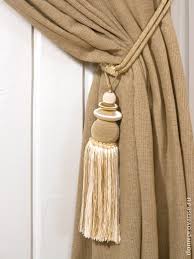 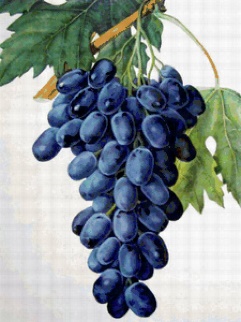 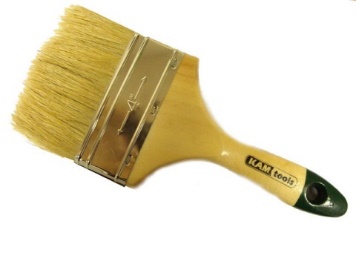 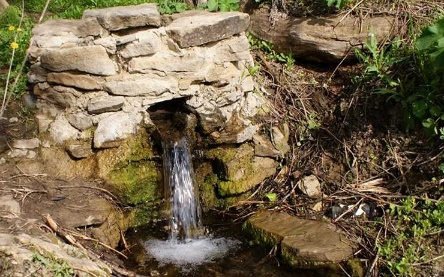 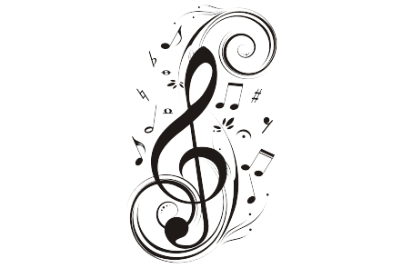 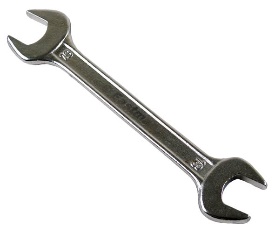 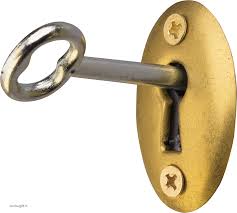 2. Что означает слова «Роспись»1) автограф           2) подпись3) декоративная росписьЧто обозначает слово «фолиант»1) толстая книга большого формата      2) прибор для измерения кривы линий3) придворный чин и придворное звание старшего ранга    4. Что такое «Букли»1) домашние туфли2) локоны         +3)недовольные люди5.   Что такое «вежды»        1) Добрые люди        2) Глазное веко    +        3) Разновидность одежды6.Обелиск – это кто или что? 1) разновидность аллигатора 2) мелководный залив3)  памятник сооружение в виде граненного  сужающегося к верху столба  После правильных ответов команда получает кодовое слово:  ЛЮБИТЬОт станции команда передвигается прыгая на одной ноге.3 этап:  Говори правильно. (Орфоэпический словарь)(в конверте задание) В какой фразе правильно поставлено ударение в слове СВЕКЛА?А) Мы у тети Феклы ели борщ из свЁклыВ) Мы поедем в Карталы  кушать блюдо из свеклы.       2. В какой фразе правильно поставлено ударение в слове ШАРФЫ?А) А у Настиной сестры все в полосочку шарфЫ.Б) А у нашей Марфы – все в полоску шАрфы. 3.В какой фразе правильно поставлено ударение в слове КАТАЛОГ?А) Ударение на третий слог ставим в слове каталОг?Б)  Или есть аналог написать катАлог?В какой фразе правильно поставлено ударение в слове ЖАЛЮЗИ?А) Чем от солнца маяться, я повешу жАлюзи.Б) Поскорее привези для окошек жалюзИ.В какой фразе правильно поставить ударение в слове КРАСИВЕЕ?А) Чем человек счастливее, тем выглядит красИвее.Б) Чем улыбка веселее, тем лицо красивЕе.В какой фразе правильно поставить ударение с буквой И      А)  Надо рану залечить, что страданья облегчИть.Б) Чтобы боль облЕгчить, рану мазью лечат.В какой фразе правильно поставлено ударение в слове БАЛОВАТЬА) Детей не стоит баловАть, вместо супа торт давать.Б) Родителям всем стоит знать – детей не нужно сильно бАловать.После правильных ответов команда получает кодовое слово: СЛОВАРИ Команда передвигается к следующей станции паровозиком4 этап:  Нам не дано предугадать, как наше слово отзовется (этимологический словарь)       Этимология, история происхождения слов, ‒ одна из самых интересных наук в мире.     Используя в повседневной жизни простые на первый взгляд слова, мы и не задумываемся над тем, откуда они возникли. Но за каждым словом стоит своя история, и иногда она настолько богата, что угадать с первого раза, почему это слово звучит именно так, а не иначе, — задача не из легких. Великий могучий русский язык любит преподносить сюрпризы. А незаменимым помощником вам станет Этимологический словарь русского языкаПеред вами на столе лежат  известные для вас вещи: сундук, карандаш, пенал, куклаА знаете ли вы, что знакомые вещи вовсе не русские, а пришлые.Узнайте, что они обозначают.Карандаш -. Заимств. в XV в. в форме карадаш (со значением «графит») из тюрк. яз., где карадаш — сложение кара «черный» и даш «камень». Вставное н — неясного происхожденияСундук- (от тюркского сандык) — изделие корпусной мебели с откидной или съёмной верхней крышкой, используется как ёмкость для хранения предметов обихода, драгоценностей и других ценных вещей. Использовался в самых разных культурах, начиная с древних времён.Пенал - заимств. в XX в. из нем. яз., где Pennal < ср.-лат. pennale, суф. производного от penna «перо». Пенал буквально — «вместилище для перьев».Кукла - заимствовано из греческого, где находим koukia – "кукла", восходящее к латинскому cuculla, имеющему то же значение.Ра́нец - заимств. в XVII в. из нем. яз., где Ranzen «сумка, ранец»Берет - Заимствовано из французского языка в XVIII в. Французское beret — «баскская шапочка» восходит к прованскому berret — «шапка, колпак»,  образованному на основе заимствованного из среднелатинского birrum — «плащ с капюшоном»).После правильных ответов команда получает кодовое слово:  ПОТОМУ ЧТО ЭТООт станции команда передвигается прыгая на двух ногах5 этап: Словарь фразеологизмовЧто такое «ЗГА» из фразеологизма « Не видно ни зги»а) закат          б) дорога                          в) заряПодберите к фразеологизму «УМА ПАЛАТА» синоним из предложенных устойчивых выражений. а)  семь пядей во лбуб)  из другого тестав) играть первую скрипкуЧто означает словосочетание « авгиевы конюшни»а) запущенные дела или сильно загрязненное помещениеб)  бесполезное занятие, только отнимающее времяв) обманчиво иллюзорное явлениеЗначение какого фразеологизма совпадает со значением фразеологизма « бить баклуши»а) стрелянный воробейб) тертый калачв) валять дуракаЧто означает фразеологизм  «почивать на лаврах»а) оставаться в стороне, быть безучастнымб) бездельничать, наслаждаться успехомв) праздноватьИз какой пословицы появился фразеологизм « мокрая курица»а) мокрая курица, а сушиться нужноб) мокрая курица, а тоже петушитсяв) мокрая курица на солнце жмуритсяЧто такое «БАШ» из фразеологизмаа) голова               б) деньги       в ) товарПосле правильных ответов команда получает кодовое слово: СОКРОВИЩНИЦКоманда передвигается к следующей станции гуськом6 этап: Словарь иностранных слов.Попади в цель.        Вед:  Словарь иностранных словВсегда он показать готов,Как без ошибки написатьСлова из разных языков,И их значенье показать. Перед игроками мишень. В каждом секторе расположены словосочетания. Член команды попадает в словосочетание, читает и после этого из конверта  должен   правильно подобрать иностранное слово. Замените словосочетания иностранными словами:1. единица измерения, равная 1000 метров -      километр (франц.)2. название восьмого месяца календарного года.     – август (лат)      3. хирургический нож -                                          скальпель (лат.)4. мебель для сидения -                                          скамья (греч.)5. глава государства -                                             президент (лат.)6.титул главы монархического государства -       император (лат.)7. помещение для стрельбы в цель -                       тир (сканд)8.бал, вечер, на который приходят в масках -     маскарад (франц.)9.сладкое блюдо в виде фруктов, печенья,подаваемое в конце обеда -                                   десерт (франц.)10. Аппарат, в виде зонтика, служащий для замедления движения при спускании на землю                                                                 -  парашют (фр)11. человек, занимающийся разведением идрессировкой собак         -                                          кинолог (греч)12. Спортивный снаряд в хоккее                       -  шайба (нем)Слова в конверте: - километр (франц.),  август (лат),  скальпель (лат.), скамья (греч.), президент (лат.),  император (лат.), тир(сканд), маскарад (франц.),     десерт (франц.),  парашют (фр),  кинолог (греч),  шайба (нем)От станции команда передвигается маршируя7 этап. Заключительный  Вы получили на каждом этапе ключевое слово.  Вам нужно составить кодовую фразу- высказывание известного русского поэта.Высказывание:« НАДО ЛЮБИТЬ СЛОВАРИ,  ПОТОМУ ЧТО ЭТО, СОКРОВИЩНИЦЫ ЯЗЫКА»                                                                                                      М.ВОЛОШИНВедущий:
  Вы верно выполнили все задания квеста и дошли до финала.  И Максимилиан Волошин призывал: «Надо любить словари, потому что это сокровищницы языка».  Вы смело можете считать себя человеком, неравнодушным к русскому языку. Спасибо!  Хочется надеяться, что словари станут для вас настоящими друзьями, верными помощниками в изучении русского языка, станут ключом к познанию наук.Все получают дипломы и сертификаты.      СПИСОК ИСПОЛЬЗОВАННОЙ ЛИТЕРАТУРЫ   1. Волина В.В., Откуда пришли слова: занимательный этимологический словарь. М.: АСТ-ПРЕСС, 1996.2.Ожегов, С.И. Словарь русского языка: 70000 слов/ Под ред. Н. . Шведовой.     – 21-е изд., перераб. и доп. – М.: Рус. яз., 1989.3.Словарь иностранных слов. – 17-е изд., испр. – М.: Рус. яз., 1988 8. 4.   Фразеологический словарь русского языка: свыше 4000 словарных статей/ Под ред. А.И. Молоткова. – Издание4-е, стереотипное. – М.: Рус. яз., 19864.Орфоэпический словарь русского языка: около 65 000слов/ Под ред. Р.И. Аванесова. – 6-е изд., стереотипное. – М.: Рус. яз., 1997.5. https://obra zovaka.ru/alpha/d/dal-vladimir-dal-vladimir – Биография В.Даля6. www.gramota.ruСундук -Пенал -Кукла -Ра́нец -Берет -